Chiddingstone Nursery School CIO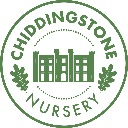 Staff Disqualification DeclarationThe Department for Educations (DfE) Statutory Guidance “Keeping Children Safe in Education” requires schools/nurseries which provide care for pupils under the age of 8, to ensure that staff and volunteers working in these settings are not disqualified from doing so under the Childcare (Disqualification) Regulations 2009.  Reference: http://www.legislation.gov.uk/uksi/2009/1547/schedule/3/madeYou are required therefore to sign the declaration below confirming that you are not disqualified under those Regulations from working in this Nursery.If you fail to complete and return the form, this will be regarded as a disciplinary matter for staff, which may result in dismissal and in the case of volunteers, will mean that you can no longer work at the Nursery.A disqualified person is not permitted to continue to work in a setting providing care for children under age 8, unless they apply for and are granted a waiver from OFSTED.  Reference: http://www.ofsted.gov.uk/resources/applying-waive-disqualification-early-years-and-childcare-providers.  The Department for Educations (DfE) Statutory Guidance “Keeping Children Safe in Education” requires schools/nurseries which provide care for pupils under the age of 8, to ensure that staff and volunteers working in these settings are not disqualified from doing so under the Childcare (Disqualification) Regulations 2009.  Reference: http://www.legislation.gov.uk/uksi/2009/1547/schedule/3/madeYou are required therefore to sign the declaration below confirming that you are not disqualified under those Regulations from working in this Nursery.If you fail to complete and return the form, this will be regarded as a disciplinary matter for staff, which may result in dismissal and in the case of volunteers, will mean that you can no longer work at the Nursery.A disqualified person is not permitted to continue to work in a setting providing care for children under age 8, unless they apply for and are granted a waiver from OFSTED.  Reference: http://www.ofsted.gov.uk/resources/applying-waive-disqualification-early-years-and-childcare-providers.  The Department for Educations (DfE) Statutory Guidance “Keeping Children Safe in Education” requires schools/nurseries which provide care for pupils under the age of 8, to ensure that staff and volunteers working in these settings are not disqualified from doing so under the Childcare (Disqualification) Regulations 2009.  Reference: http://www.legislation.gov.uk/uksi/2009/1547/schedule/3/madeYou are required therefore to sign the declaration below confirming that you are not disqualified under those Regulations from working in this Nursery.If you fail to complete and return the form, this will be regarded as a disciplinary matter for staff, which may result in dismissal and in the case of volunteers, will mean that you can no longer work at the Nursery.A disqualified person is not permitted to continue to work in a setting providing care for children under age 8, unless they apply for and are granted a waiver from OFSTED.  Reference: http://www.ofsted.gov.uk/resources/applying-waive-disqualification-early-years-and-childcare-providers.  The Department for Educations (DfE) Statutory Guidance “Keeping Children Safe in Education” requires schools/nurseries which provide care for pupils under the age of 8, to ensure that staff and volunteers working in these settings are not disqualified from doing so under the Childcare (Disqualification) Regulations 2009.  Reference: http://www.legislation.gov.uk/uksi/2009/1547/schedule/3/madeYou are required therefore to sign the declaration below confirming that you are not disqualified under those Regulations from working in this Nursery.If you fail to complete and return the form, this will be regarded as a disciplinary matter for staff, which may result in dismissal and in the case of volunteers, will mean that you can no longer work at the Nursery.A disqualified person is not permitted to continue to work in a setting providing care for children under age 8, unless they apply for and are granted a waiver from OFSTED.  Reference: http://www.ofsted.gov.uk/resources/applying-waive-disqualification-early-years-and-childcare-providers.  The Department for Educations (DfE) Statutory Guidance “Keeping Children Safe in Education” requires schools/nurseries which provide care for pupils under the age of 8, to ensure that staff and volunteers working in these settings are not disqualified from doing so under the Childcare (Disqualification) Regulations 2009.  Reference: http://www.legislation.gov.uk/uksi/2009/1547/schedule/3/madeYou are required therefore to sign the declaration below confirming that you are not disqualified under those Regulations from working in this Nursery.If you fail to complete and return the form, this will be regarded as a disciplinary matter for staff, which may result in dismissal and in the case of volunteers, will mean that you can no longer work at the Nursery.A disqualified person is not permitted to continue to work in a setting providing care for children under age 8, unless they apply for and are granted a waiver from OFSTED.  Reference: http://www.ofsted.gov.uk/resources/applying-waive-disqualification-early-years-and-childcare-providers.  Name of candidate:Post Applied For:Previous name(s):Please include date(s) each name was used (MM/YYYY)Address with postcode:Please include dates from and to (MM/YYYY) for each addressDate of birth:Gender:Please circle one option for every questionPlease circle one option for every questionPlease circle one option for every questionPlease circle one option for every questionPlease circle one option for every questionSection 1 – Orders or other restrictions Section 1 – Orders or other restrictions Section 1 – Orders or other restrictions Section 1 – Orders or other restrictions Have you ever been known to any Children’s Services department or police as being a risk or potential risk to children?Have you ever been known to any Children’s Services department or police as being a risk or potential risk to children?Have you ever been known to any Children’s Services department or police as being a risk or potential risk to children?Have you ever been known to any Children’s Services department or police as being a risk or potential risk to children?YES / NOIf yes, please provide further information:If yes, please provide further information:If yes, please provide further information:If yes, please provide further information:Have you been the subject of any investigation and/or sanction by any organisation or body due to concerns about your behaviour towards children?Have you been the subject of any investigation and/or sanction by any organisation or body due to concerns about your behaviour towards children?Have you been the subject of any investigation and/or sanction by any organisation or body due to concerns about your behaviour towards children?Have you been the subject of any investigation and/or sanction by any organisation or body due to concerns about your behaviour towards children?YES / NOIf yes, please provide further information:If yes, please provide further information:If yes, please provide further information:If yes, please provide further information:Have any orders or other determinations related to childcare been made in respect of you or child in your care?Have any orders or other determinations related to childcare been made in respect of you or child in your care?Have any orders or other determinations related to childcare been made in respect of you or child in your care?Have any orders or other determinations related to childcare been made in respect of you or child in your care?YES / NOIf yes, please provide further information:If yes, please provide further information:If yes, please provide further information:If yes, please provide further information:Have you ever been subject of disciplinary sanctions or been asked to leave employment or voluntary activity due to inappropriate behaviour towards children?Have you ever been subject of disciplinary sanctions or been asked to leave employment or voluntary activity due to inappropriate behaviour towards children?Have you ever been subject of disciplinary sanctions or been asked to leave employment or voluntary activity due to inappropriate behaviour towards children?Have you ever been subject of disciplinary sanctions or been asked to leave employment or voluntary activity due to inappropriate behaviour towards children?YES / NOIf yes, please provide further information:If yes, please provide further information:If yes, please provide further information:If yes, please provide further information:Do you have any unspent convictions or conditional cautions?Do you have any unspent convictions or conditional cautions?Do you have any unspent convictions or conditional cautions?Do you have any unspent convictions or conditional cautions?YES / NODo you have any spent adult cautions (simple or conditional) or convictions that are not “protected” as defined by either:the Rehabilitation of Offenders Act 1974 (Exceptions) Order 1975 as amended in England, Scotland and Walesor the Rehabilitation of Offenders (Northern Ireland) Order 1978 as amended in Northern Ireland?Do you have any spent adult cautions (simple or conditional) or convictions that are not “protected” as defined by either:the Rehabilitation of Offenders Act 1974 (Exceptions) Order 1975 as amended in England, Scotland and Walesor the Rehabilitation of Offenders (Northern Ireland) Order 1978 as amended in Northern Ireland?Do you have any spent adult cautions (simple or conditional) or convictions that are not “protected” as defined by either:the Rehabilitation of Offenders Act 1974 (Exceptions) Order 1975 as amended in England, Scotland and Walesor the Rehabilitation of Offenders (Northern Ireland) Order 1978 as amended in Northern Ireland?Do you have any spent adult cautions (simple or conditional) or convictions that are not “protected” as defined by either:the Rehabilitation of Offenders Act 1974 (Exceptions) Order 1975 as amended in England, Scotland and Walesor the Rehabilitation of Offenders (Northern Ireland) Order 1978 as amended in Northern Ireland?YES / NODo you have any overseas convictions?Do you have any overseas convictions?Do you have any overseas convictions?Do you have any overseas convictions?YES / NOIf yes, please provide further information:If yes, please provide further information:If yes, please provide further information:If yes, please provide further information:Confirmation of declaration (tick box below)Confirmation of declaration (tick box below)I agree that the information provided here may be processed in connection with recruitment purposes and I understand that an offer of employment may be withdrawn or disciplinary action may be taken if information is not disclosed by me and subsequently come to the organisation’s attention.In accordance with the organisation’s procedures if required I agree to provide a valid criminal record certificate and consent to the organisation clarifying any information provided on the disclosure with the agencies providing it.I agree to inform the organisation within 24 hours if I am subsequently investigated by any agency or organisation in relation to concerns about my behaviour towards children or young people.I understand that the information contained on this form, the results of DBS check and information supplied by third parties may be supplied by the organisation to other persons or organisations in circumstances where this is considered necessary to safeguard children.Signature of candidate:Print name:Date: